City of San Antonio

AGENDA
Audit and Accountability
City Hall Complex
San Antonio, Texas 78205 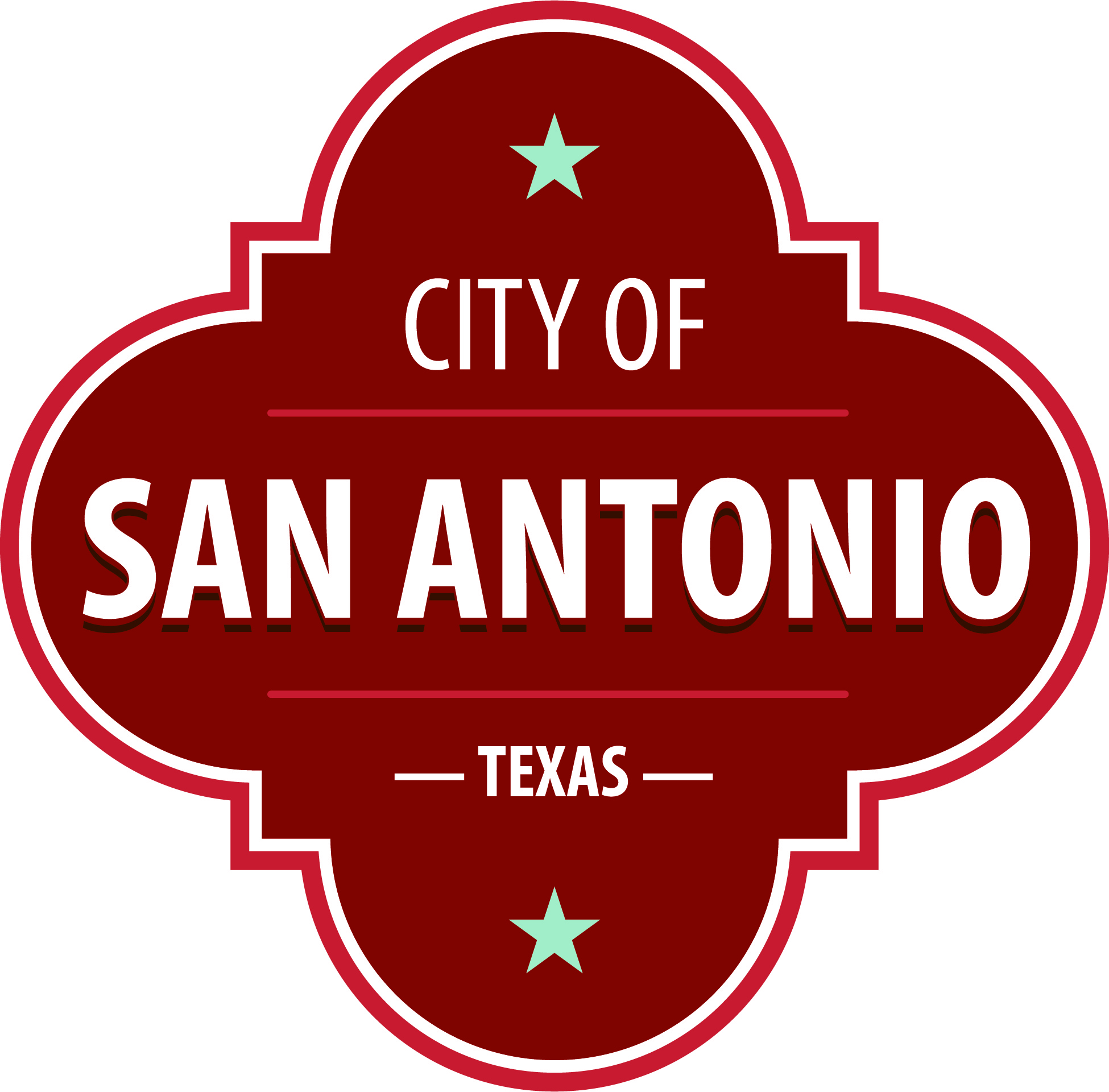 The Audit and Accountability will hold its regular meeting in the Council Briefing Room, City Hall beginning at 10:00 AM. Once convened, the Audit and Accountability will take up the following items no sooner than the designated times.

Members of the public can comment on items on the agenda. To submit comments or sign up to speak, please go to www.sanantonio.gov/agenda and click on the eComment link for instructions. Questions relating to these rules may be directed to the Office of the City Clerk at (210) 207-7253

Once a quorum is established, the Audit and Accountability Committee shall consider the following:DISABILITY ACCESS STATEMENT This meeting site is wheelchair accessible. The Accessible Entrance is located at the City Hall/N. Flores Entrance. Auxiliary Aids and Services, including Deaf interpreters, must be requested forty-eight [48] hours prior to the meeting. For assistance, call (210) 207-7268 or 711 Texas Relay Service for the Deaf.Intérpretes en español estarán disponibles durante la junta del consejo de la ciudad para los asistentes que lo requieran. También se proveerán intérpretes para los ciudadanos que deseen exponer su punto de vista al consejo de la ciudad. Para más información, llame al (210) 207-7253Audit and Accountability Committee Members
Clayton Perry, Dist. 10, Chair
Jalen McKee-Rodriguez, Dist. 2 | Manny Pelaez, Dist. 8
Citizen Committee Members: Priscilla Soto | Judy Treviño

* Other members of City Council may attend to observe, but not vote, on matters before the Committee.

For additional information on any item on this agenda, please visit www.sanantonio.gov or
call (210) 207-7080.Wednesday, September 22, 202110:00 AMCity Hall